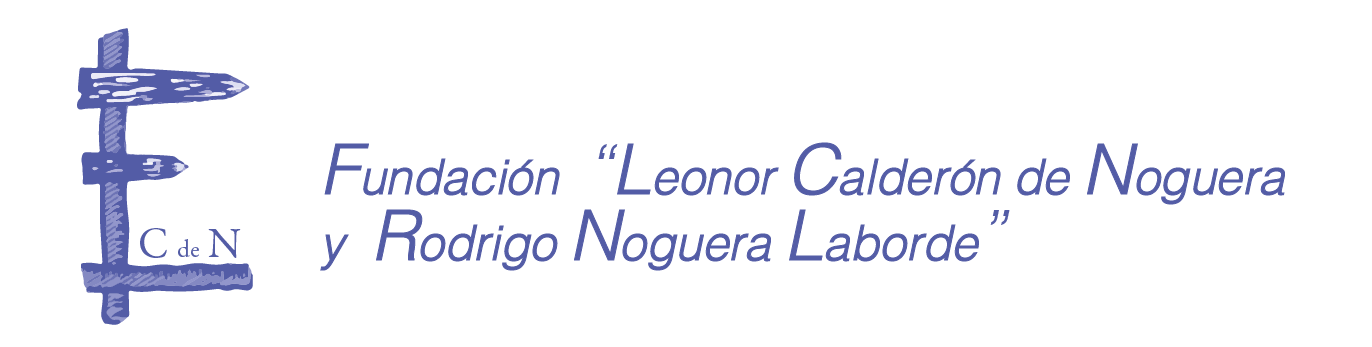    SI HACES EL BIEN,  RECIBES BIENUna vez más agradecemos su colaboración decidida para que esta Fundación continúe contribuyendo con el bienestar estudiantil de un grupo de alumnos que día a día vienen beneficiándose con nuestra misión. MUCHAS GRACIAS. . . . . . . . . . . . . . . . . . . . . . . . . . . . . . . . . . . . . . . . . . . . . . . . . . . . . . . . . . . . .  Autorizo voluntariamente a  Arboleda descontar mensualmente de mi salario, a partir del mes de _______________de 2018,  la suma de:  $ 20.000.00 ____    $ 30.000.00 ____   $ 40.000.00 ____               	  $ 50.000.00 ____ 	$80.000.00____ OTRO _______________(Marca con una X el valor a donar)_________________________			________________________Nombres y apellidos				     Firma  y  No. de Cédula_____________________________________________________________________________Calle 74 # 20 A  56  – Teléfono 2559890 -  Bogotá, D. C.  Colombia –